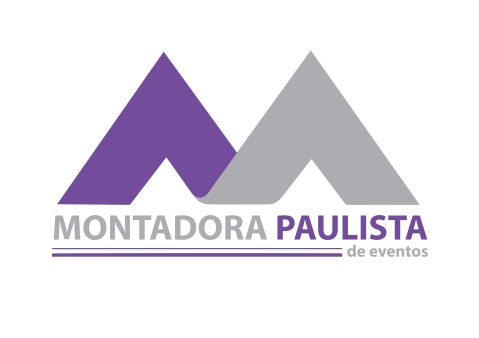 BRIEFINGCADASTROCADASTROCADASTROCADASTROCADASTROCADASTROCADASTROCADASTROCADASTROCADASTROCLIENTESITE DA EMPRESASITE DA EMPRESAE-MAILE-MAILRESPONSÁVELRESPONSÁVELTELEFONETELEFONETELEFONETELEFONEEVENTODATADATADATALOCALN° DO ESTANDEINFORMAÇÕES DE ÁREAINFORMAÇÕES DE ÁREAINFORMAÇÕES DE ÁREAINFORMAÇÕES DE ÁREAINFORMAÇÕES DE ÁREAINFORMAÇÕES DE ÁREAINFORMAÇÕES DE ÁREAINFORMAÇÕES DE ÁREAINFORMAÇÕES DE ÁREAINFORMAÇÕES DE ÁREAINFORMAÇÕES DE ÁREAINFORMAÇÕES DE ÁREAINFORMAÇÕES DE ÁREAINFORMAÇÕES DE ÁREAINFORMAÇÕES DE ÁREAINFORMAÇÕES DE ÁREAINFORMAÇÕES DE ÁREAÁREA (M²)ÁREA (M²)FRENTE (M)FRENTE (M)LATERAL (M)LATERAL (M)LATERAL (M)PÉ DIREITO (M)PÉ DIREITO (M)PÉ DIREITO (M)BOXBOXILHAILHAPONTA DE ILHAESQUINAESQUINATÚNELTÚNELMODELOS DE STANSMODELOS DE STANSMODELOS DE STANSMODELOS DE STANSMODELOS DE STANSMODELOS DE STANS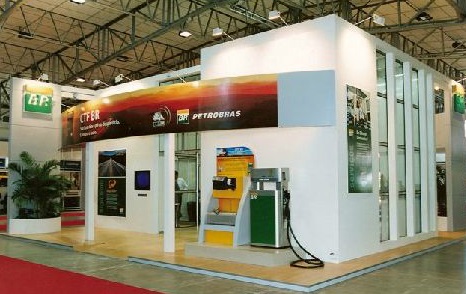 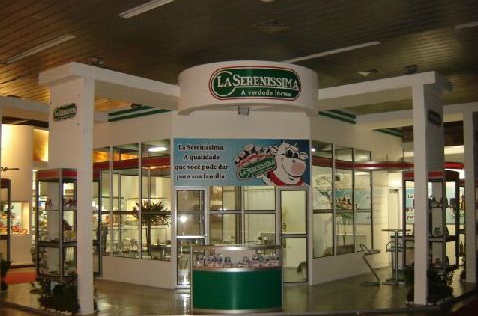 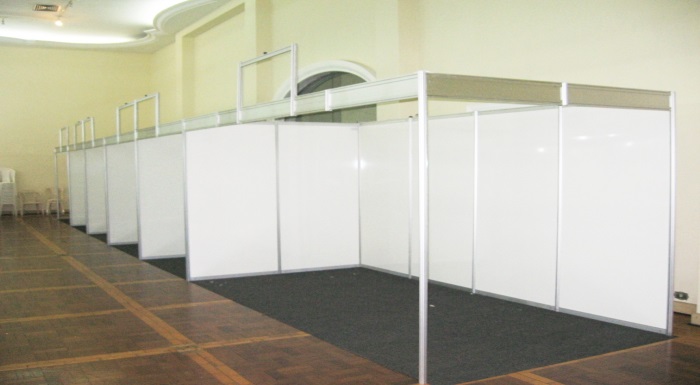 CONSTRUÍDOMISTOPADRÃOTIPO DE PISOSTIPO DE PISOSTIPO DE PISOSTIPO DE PISOSTIPO DE PISOSTIPO DE PISOSTIPO DE PISOSTIPO DE PISOSTIPO DE PISOSTIPO DE PISOSTIPO DE PISOSTIPO DE PISOSTIPO DE PISOSTIPO DE PISOSTIPO DE PISOSTIPO DE PISOSTIPO DE PISOSTIPO DE PISOSTIPO DE PISOS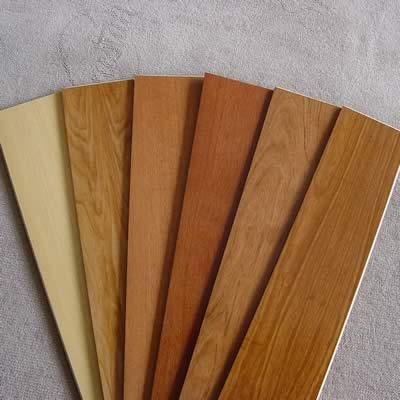 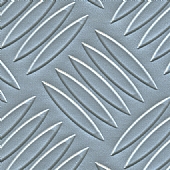 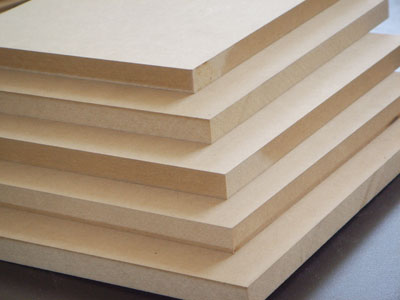 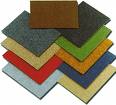 MADEIRAMADEIRAPISO BUSPISO BUSPISO BUSMDFMDFMDFCARPETECARPETECARPETETIPOS DE PAREDESTIPOS DE PAREDESTIPOS DE PAREDESTIPOS DE PAREDESTIPOS DE PAREDESTIPOS DE PAREDESTIPOS DE PAREDESTIPOS DE PAREDESTIPOS DE PAREDESTIPOS DE PAREDESTIPOS DE PAREDESTIPOS DE PAREDESTIPOS DE PAREDESTIPOS DE PAREDESTIPOS DE PAREDESTIPOS DE PAREDESTIPOS DE PAREDESTIPOS DE PAREDESTIPOS DE PAREDES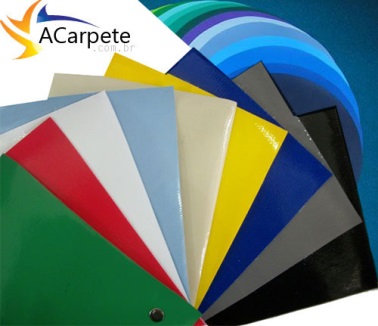 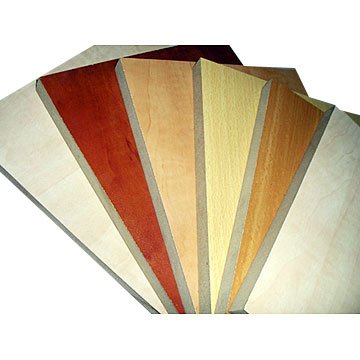 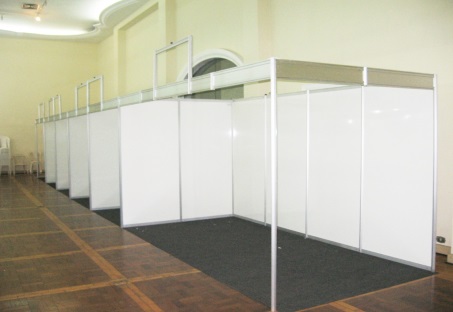 BAGUMBAGUMBAGUMBAGUMBAGUMMDF LAMINADOMDF LAMINADOMDF LAMINADOTSTSTSTSITEMITEMSIMSIMNÃONÃONÃOTAMANHO APROX.*TAMANHO APROX.*TAMANHO APROX.*QUANT.QUANT.QUANT.DESCRIÇÃODESCRIÇÃODESCRIÇÃODESCRIÇÃODESCRIÇÃODESCRIÇÃOTETOTETOTESTEIRATESTEIRACOLUNACOLUNATOTEMTOTEMDISPLAYDISPLAYPORTA-FOLDERPORTA-FOLDEREXPOSITOREXPOSITORVITRINEVITRINEPAISAGISMOPAISAGISMOOUTROSOUTROSLOGOMARCA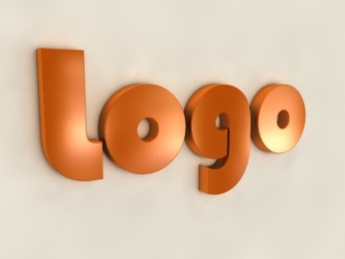 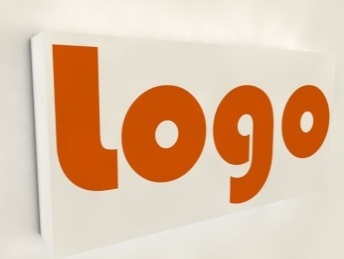 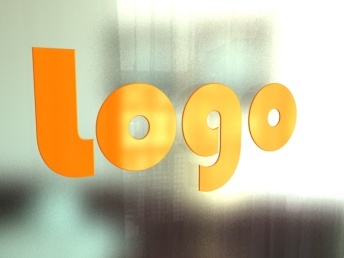 LOGOMARCACAIXA ALTACAIXA ALTARELEVORELEVOADESIVOADESIVOLOCALLOCALLOCALSIMSIMNÃOTIPOTIPOQT.TAMANHO APROX. (L X H)TAMANHO APROX. (L X H)TAMANHO APROX. (L X H)TOTEM/COLUNATOTEM/COLUNATOTEM/COLUNABALCÃOBALCÃOBALCÃOVITRINEVITRINEVITRINEPAREDEPAREDEPAREDEOUTROSOUTROSOUTROSIMAGENSIMAGENSIMAGENSIMAGENSIMAGENSIMAGENSIMAGENSIMAGENSIMAGENSIMAGENSIMAGENSIMAGENSTIPOTIPOTIPOSIMSIMNÃOLOCALLOCALQT.TAMANHO APROX. (L X H)TAMANHO APROX. (L X H)TAMANHO APROX. (L X H)BANNERBANNERBANNERCARTAZCARTAZCARTAZADESIVOADESIVOADESIVOOUTROSOUTROSOUTROSAMBIENTESDEPÓSITODEPÓSITOSALA VIPSALA VIPMEZANINOMEZANINOÁREA EXPOSITORAÁREA EXPOSITORAMÓVEISQT.QT.TIPO*QT.QT.TIPO*QT.QT.TIPO*QT.TIPO*MESACADEIRABISTRÔBANQUETASOFÁPOLTRONAPUFFMESA APOIOBALCÃOBALCÃO-BAROUTROSEQUIPAMENTOQT.AMBIENTEDESCRIÇÃOTVDVDFRIGOBARGELADEIRAAR-CONDICIONADOPIATOMADAILUMINAÇÃOPRATELEIRA